О выделении средств из резервного фондана организацию горячего питания в школеи организацию круглосуточной вооруженной охраны для детей прибывших из г. Белгорода и Белгородской областиВ соответствии с Федеральным законом от 06.10.2003 №131-ФЗ «Об общих принципах организации местного самоуправления в Российской Федерации», постановлением Администрации города Когалыма от 06.04.2012 №834 «Об утверждении Порядка использования бюджетных ассигнований резервного фонда Администрации города Когалыма», на основании письма  Департамента образования и науки Ханты-Мансийского автономного округа –Югры от 28.03.2024 №10-Исх-3551, протокола Комиссии по предупреждению и ликвидации чрезвычайных ситуаций от 28.03.2024 №02/24, с целью исполнения п. 2 письма ТОУ Роспотребнадзора по ХМАО-Югре в Когалыме от 28.13.2024 №457, а также соблюдения санитарных требований СанПин 2.3/2.4.3590-20 «Санитарно-эпидемиологические требования к организации общественного питания»:1. Комитету финансов Администрации города Когалыма                            (М.Г. Рыбачок) выделить управлению образования Администрации города Когалыма из бюджета города Когалыма за счёт средств резервного фонда Администрации города Когалыма 500 640,00 (пятьсот тысяч шестьсот сорок) рублей 00 копеек на организацию горячего питания в школе и 405 216,00 (четыреста пять тысяч двести шестнадцать) рублей 00 копеек на организацию круглосуточной вооруженной охраны для детей прибывших из г. Белгорода и Белгородской области.2. Определить главным распорядителем средств бюджета города Когалыма по пункту 1 настоящего постановления управление образования Администрации города Когалыма (А.Н.Лаврентьева).3. Управлению образования Администрации города Когалыма (А.Н.Лаврентьева):3.1. Обеспечить контроль за целевым использованием средств резервного фонда Администрации города Когалыма, в рамках действующего законодательства Российской Федерации.3.2 Заключить контракты на организацию горячего питания в школе и организацию круглосуточной вооруженной охраны для детей прибывших из г. Белгорода и Белгородской области.3.3. Предоставлять отчёт о расходовании бюджетных ассигнований резервного фонда Администрации города Когалыма в Комитет финансов Администрации города Когалыма (М.Г.Рыбачок) в сроки и по форме согласно постановлению Администрации города Когалыма от 06.04.2012 №834 «Об утверждении Порядка использования бюджетных ассигнований резервного фонда Администрации города Когалыма».4. Опубликовать настоящее постановление в сетевом издании «Когалымский вестник»: KOGVESTI.RU, ЭЛ №ФС 77 – 85332   от 15.05.2023 и разместить на официальном сайте органов местного самоуправления города Когалыма в информационно-телекоммуникационной сети Интернет (www.admkogalym.ru).5. Контроль за выполнением постановления возложить на заместителя главы города Когалыма Л.А.Юрьеву.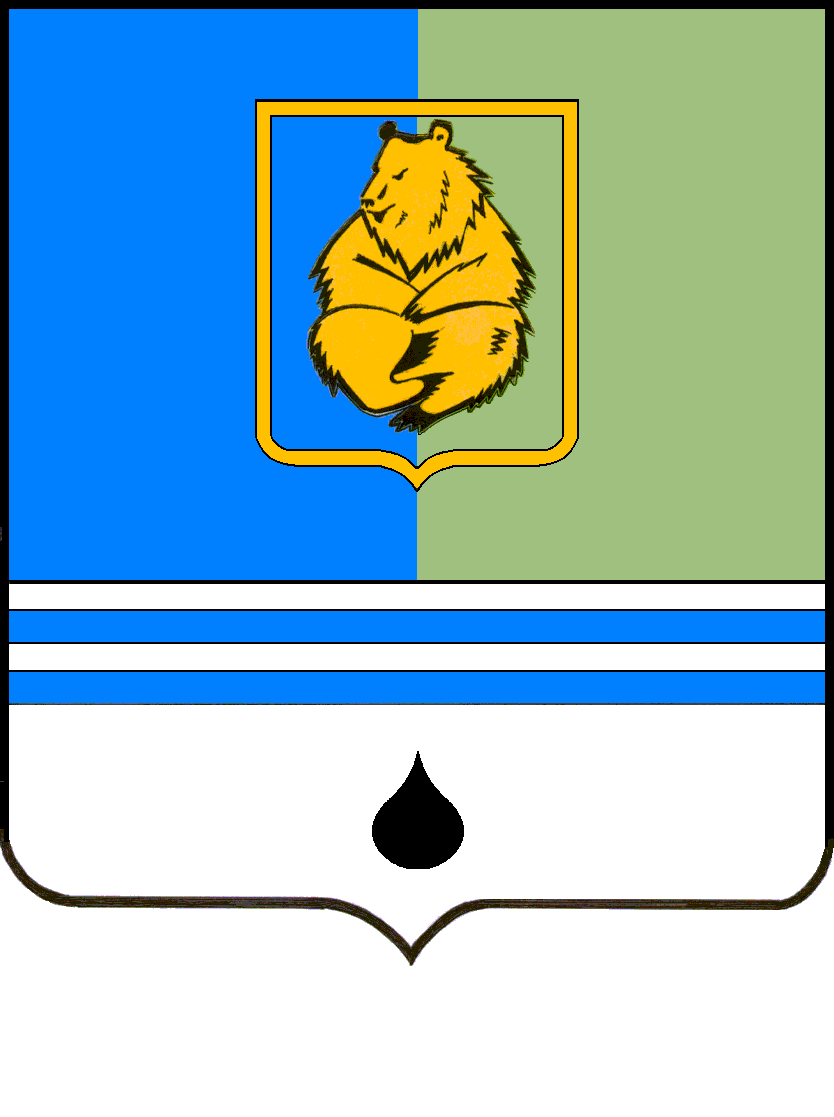 ПОСТАНОВЛЕНИЕАДМИНИСТРАЦИИ ГОРОДА КОГАЛЫМАХанты-Мансийского автономного округа - ЮгрыПОСТАНОВЛЕНИЕАДМИНИСТРАЦИИ ГОРОДА КОГАЛЫМАХанты-Мансийского автономного округа - ЮгрыПОСТАНОВЛЕНИЕАДМИНИСТРАЦИИ ГОРОДА КОГАЛЫМАХанты-Мансийского автономного округа - ЮгрыПОСТАНОВЛЕНИЕАДМИНИСТРАЦИИ ГОРОДА КОГАЛЫМАХанты-Мансийского автономного округа - Югрыот [Дата документа]от [Дата документа]№ [Номер документа]№ [Номер документа]